Matthew 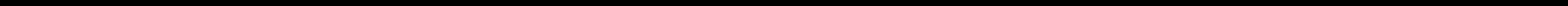 Matthew-393407@2freemail.com Personal SummaryProven HR Assistant with experience in customer service, sales mechandising, employee management, recruiting, benefits as well as learning and development. I am highly detail-oriented, organized and interested in working for a stable company that will encourage my growth and development to be the most eﬀective employee I can possibly be.ExperienceHR Assistant (June 2018 to September 2018; Dubai, UAE)Aided hiring manager in recruiting events and social recruiting processManaged the maintenance of employee and contract filesKept the company in compliance with current lawsCoordinated training and orientation new staffServed as the liaison between leadership, management and employees by answering questions, communicating decisions and helping resolve work-related mattersWorked closely with Finance, Payroll and IT departments and Maintained employee’s information by entering and updating employment and status-change.Data Encoder (May 2018 to June 2018; Dubai, UAE)Ensured report tables and listing accurately reflect data within the databaseEntered data accurately onto computerized databases and Excel spreadsheetsLocated and correct data entry errorsMaintained logs of activities and completed work and handling inbound telephone queries from colleagues/clients regarding data.Customer Representative, Shell Petrol stations (October 2014 to May 2015; Aberdeen, Scotland)Worked in a team as a supervisor of promoters in certain occasions, training and motivating them for making sales.Distributed daily the newspapers from a specific route, managed and collected the money from customers.Provided customer service, assisting customers in any situation regarding the newspaper or related problems with the company.Provided technical assistance to troubled customersEducationBA (Hons) Business Management (Human Resource Management) – September 2016 - June 2019 Middlesex University, Dubai Campus － Dubai, United Arab EmiratesModules: Leadership & Management Developmen, Strategic Management, Leading Change Work, Organization & Society.Classification: Seconder Class HonoursCertificate: IATA Cabin Crew Training, 2018Zabeel Institute of Management Technology － Dubai, Dubai, United Arab EmiratesSkills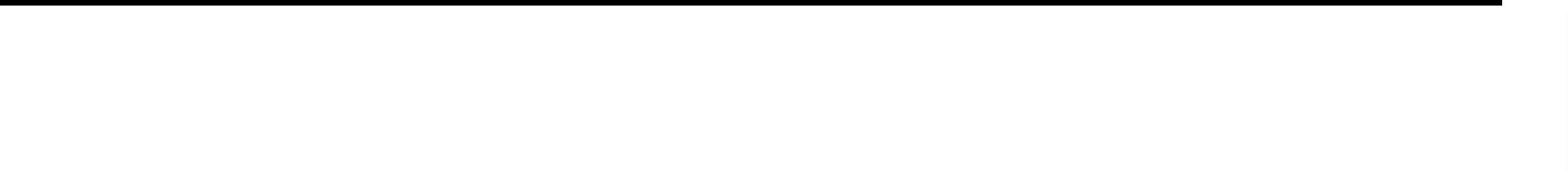 LanguagesFluent in EnglishFluent in a native language (Ijaw)Human Resources Information System (HRIS)Document management & schedulingStrong listening, communication and presentation skillsResearch SkillsRecruitment and staffingAnalytical skillsRecruitment and staffingTime Management skillsOnboardingTime Management skillsOnboarding   Technical skills-Microsoft Word, Excel and PowerPoint   Technical skills-Microsoft Word, Excel and PowerPoint   Technical skills-Microsoft Word, Excel and PowerPoint   Technical skills-Microsoft Word, Excel and PowerPoint